.First CoatГрунтовка для окончательной отделки нопольных покрытий с керамическими добавками, использующие новейшие достижения нанотехнологииКЕРАМИЧЕСКИЕ ДОБАВКИНанотехнология – это наука о создании материалов, состоящих из мельчайших – наноразмерных компонентов (до 1/100 000 толщины человеческого волоса), организованных особым образом, чтобы создать новые и уникальные продукты, которые работают лучше и служат дольше. Мы добавили наноразмерные керамические частицы к нашим материалам для окончательной отделки поверхностей. Крошечный размер наночастиц позволяет этим керамическим компонентам попадать в пространства, в которые не могут попасть обычные частицы. Это позволяет получить более глубокое проникновение, лучшее сцепление и несопоставимую с другими составами прочность, долговечность и стойкость к царапинам.Другие уникальные преимущества отделочных составов ArboriteсМеньшее содержание ЛОС: Добавление керамических частиц к нашим отделочным составам также означает возможность сократить использование нефтехимического сырья на 30%, что делает наши составы более безопасными для здоровья человека и состояния окружающей среды.Элегантный вид: Мы обеспечили элегантный вид, превосходящий традиционные составы, одновременно сохраняя минимальное воздействие водорастворимых отделочных составов на окружающую среду.Быстрое высыхание и отвердение: Наши двухкомпонентные отделочные составы высыхают до исчезновения липкости ("от пыли") за 2 часа и полностью отвердевают за 3 дня. Наши однокомпонентные отделочные составы высыхают от пыли за 2 часа и полностью отвердевают за 5 дней.Очень легкая шлифовка: Благодаря наличию керамических частиц наши водорастворимые грунтовки после высыхания становятся твердыми, и их очень легко шлифовать.Минимальное боковое склеивание: Благодаря тому, что наши водорастворимые грунтовки с добавлением керамических частиц после высыхания становятся очень твердыми, они сводят к минимуму боковое склеивание отдельных дощечек полов.ХАРАКТЕРИСТИКИ ПРОДУКТАВодорастворимая 100% акриловая дисперсная грунтовка с керамическими добавкамиПростое нанесение с помощью валика, легкого Т-образного аппликатора или кисти Очень быстро высыхаетПосле высыхания становится очень твердым, его легко шлифовать/полироватьДает очень ровную и гладкую поверхностьСертификация DIBT: Z-157.10-131Уникальная текучесть и способность к выравниваниюМинимальное боковое склеивание дощечек полаСлабый запах, не вызывающий неприятных ощущенийГрунтовка для отделки деревянных и паркетных полов, не содержащая НМП и с низким уровнем ЛОС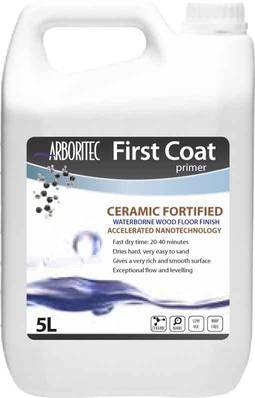 ТЕХНИЧЕСКИЕ ДАННЫЕПОДГОТОВКАОтшлифовать пол до слоя необработанной древесины и убедиться в том, что она совершенно сухая и свободна от загрязнений. Окончательную шлифовку проводить с использованием абразивной ленты с зерном Р100 и сетчатый абразивный диск с зерном Р120-Р150-Р180. Температура в помещении, температура пола и масло должны иметь одинаковую температуру в диапазоне от 15 до 25°С.  Защищать пол от прямых солнечных лучей и выключить все устройства подогрева пола как во время, так и после нанесения состава. Относительная влажность в помещении должна быть от 40 до 60%. При высоких температурах и низком уровне влажности следует добавить 2% Arboritec Extender (состава для увеличения срока работы с покрытием для полов). Не следует разводить грунтовку. Энергично встряхнуть контейнер, затем дать ему постоять в течение 2 минут, прежде чем начинать нанесение.ПРИМЕНЕНИЕFirst Coat пригоден для нанесения с помощью 10-мм валика. Рекомендованный расход при применении – 1л/8 м2. При необходимости можно шлифовать/полировать поверхность перед нанесением любого отделочного слоя Arboritec. Все инструменты необходимо промывать в воде сразу же после использования.ОХРАНА ЗДОРОВЬЯ И ОКРУЖАЮЩЕЙ СРЕДЫГрунтовка First Coat не классифицирована согласно регулирующим положениям C.H.I.P. При использовании следовать обычным правилам обращения с химическими продуктами. Обеспечить хорошую вентиляцию. Использовать защитные очки и перчатки. При попадании продукта на кожу тщательно промыть водой с мылом. При попадании продукта в глаза промыть большим количеством воды. Дополнительную информацию см. в Паспорте безопасности продукта.Содержание:100% диспергированный акрилатСодержание твердых веществ по объему:38% Особые ингредиенты:Керамические добавкиДополнительные особенности:Не содержит НМПРекомендованное использование:В качестве грунтовки перед покрытием водорастворимыми отделочными средствами ArboritecСтандарт DIBT:Z-157.10-131 (1-K), Z-157.10-132 (2-K)ЛОС:40 г/лУровень глянца:Не определенРасход:8-10 м2/литрВремя высыхания:20-40 минут на неотделанной древесинерН:Около 8Вес:1,1 кг/лЦвет:Молочно-белый, после высыхания – бесцветныйТоксичность:НетоксиченУпаковка:3х5 л канистрыХранение:Хранить при температуре от 5 до 25°С. Не допускать замерзания.Срок годности:Рекомендуется хранить в течение не более 1 года с даты изготовления в нераскрытом контейнере при рекомендованных условиях храненияОчистка:Промыть инструменты водой немедленно после применения при нанесении продуктаУтилизация:Никогда не выливать остатки отделочных составов в канализацию; оставить до высыхания и утилизировать в соответствии с местными правилами в отношении утилизации отходов